別記様式(第4条関係)十日町市公共体育施設予約システム利用者登録申請書　十日町市長　　　　　　　　　　様　私たち団体は、別紙の「十日町市公共体育施設予約システム利用規約」に同意のうえ、次のとおり利用者登録を申請します。※【必須】項目は必ず記入してください。　　　※注：記号(―＿￣／等)は、はっきり記入してください。数字のゼロは、英字のオーはOと記入してください。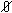 ※注：利用者IDは、変更・廃止の場合のみ記入してください。※以下は記入しないでください。※減免率の確認に必要ですので、減免対象と思われる団体は必ずご記入ください。申請日申請日年　　 月　　 日申請区分新規・変更・廃止団体名【必須】団体名【必須】(フリガナ)(フリガナ)(フリガナ)団体名【必須】団体名【必須】代表者氏名【必須】代表者氏名【必須】(フリガナ)(フリガナ)(フリガナ)代表者氏名【必須】代表者氏名【必須】代表者住所代表者住所〒　　　　―〒　　　　―〒　　　　―活動目的活動目的※※※連絡先情報氏名【必須】(フリガナ)(フリガナ)(フリガナ)連絡先情報氏名【必須】連絡先情報住所【必須】〒　　　　―〒　　　　―〒　　　　―連絡先情報電話番号【必須】(自宅)　　　　　　　　　　　(会社等)(携帯電話)(自宅)　　　　　　　　　　　(会社等)(携帯電話)(自宅)　　　　　　　　　　　(会社等)(携帯電話)連絡先情報メールアドレス初期パスワード【必須】(数字4桁)利用者ID登録年月日年　　月　　日登録受付施設団体区分申請者確認□免許証　□保険証　□学生証　□パスポート　□個人番号カード　□その他□免許証　□保険証　□学生証　□パスポート　□個人番号カード　□その他□免許証　□保険証　□学生証　□パスポート　□個人番号カード　□その他確認欄